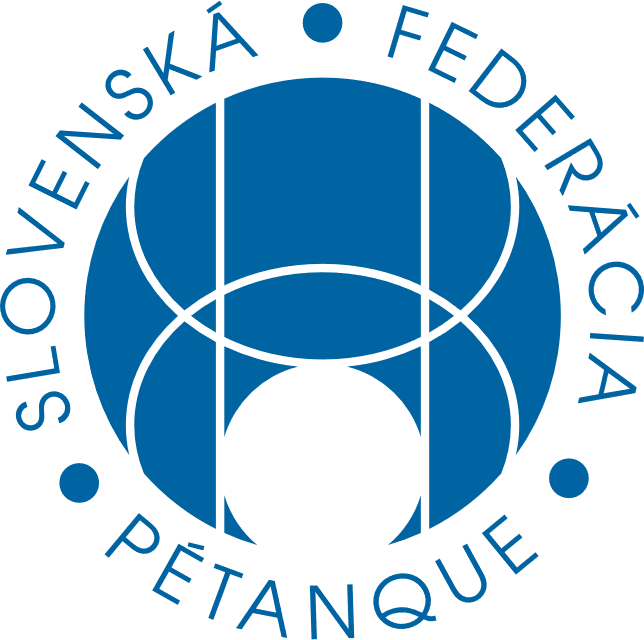 Návrh na zmenu dokumentov ŠTKNavrhovateľMarek Sobolič, SPIDERS, predseda klubu – predseda ŠTKMotiváciaTurnajov na Slovensku pribúda, hráči často jazdia do zahraničia na regionálne turnaje v malých skupinách, na kvalitnejších podujatiach sa stratia. Bodovanie zahraničných turnajov ma zmysel, iba keď ide o kvalitné podujatia, na ktoré hráči prídu pripravení. Aktuálne znenie dokumentuBodujú sa všetky riadne nahlásené zahraničné turnaje na portal.sfp.skNové znenieBodovanie iba vybraných zahraničných turnajov. Turnaje by sa vybrali a odhlasovali ŠTK, hlavné kritéria by mali byť veľkosť turnaja a zahraničná konkurencia.Návrh pre sezónu 2021:Všetky turnaje CCCZO pohár města Brna - VARS Cup 		3x3Grand prix d'Austerlitz 		 	3x3UA Sakura					1x1, 2x2, 3x3 Kashtan				1x1, 2x2, 3x3PLFestiwal w Żywcu			2x2, 3x3